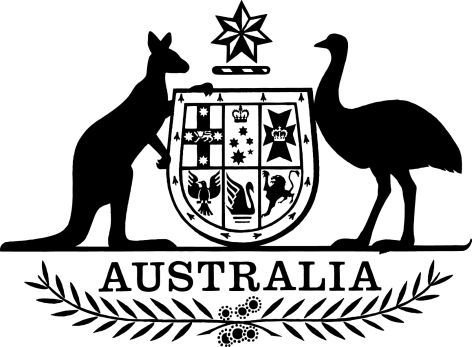 Family Assistance (Immunisation and Vaccination) (Education) Amendment Determination 2024I, Jason Clare, Minister for Education, make the following Determination.Dated	18 June 2024			Jason Clare Minister for EducationContents1  Name	12  Commencement	13  Authority	14  Schedules	1Schedule 1—Amendments	2Family Assistance (Immunisation and Vaccination) (Education) Determination 2018	21  Name		This instrument is the Family Assistance (Immunisation and Vaccination) (Education) Amendment Determination 2024.2  CommencementEach provision of this instrument specified in column 1 of the table commences, or is taken to have commenced, in accordance with column 2 of the table. Any other statement in column 2 has effect according to its terms.Note: This table relates only to the provisions of this instrument as originally made. It will not be amended to deal with any later amendments of this instrument.Any information in column 3 of the table is not part of this instrument. Information may be inserted in this column, or information in it may be edited, in any published version of this instrument.3  Authority		This instrument is made under subsection 4(1) of A New Tax System (Family Assistance) Act 1999.4  Schedules		Each instrument that is specified in a Schedule to this instrument is amended or repealed as set out in the applicable items in the Schedule concerned, and any other item in a Schedule to this instrument has effect according to its terms.Schedule 1—AmendmentsFamily Assistance (Immunisation and Vaccination) (Education) Determination 20181  Subsection 7(1) (note 2)Repeal the note, substitute:Note 2	As of 6 June 2024, the Australian Immunisation Handbook can be found at: https://immunisationhandbook.health.gov.au/2 Subsection 16(1) (cell at table item dealing with children born on or after 1 January 2017, column headed “If the child was born…”)After “on or after 1 January 2017”, insert “and before 1 July 2024”.3 Subsection 16(1) (at the end of the table)Add:on or after 1 July 2024	Schedule 54 Section 17Omit “Schedules 1 to 4”, substitute: “Schedules 1 to 5”.  5 Section 17 (note 1)Repeal the note, substitute:Note 1	As of 6 June 2024, the Australian Immunisation Handbook can be found at: https://immunisationhandbook.health.gov.au/6 Schedule 4 (at the end of the heading)Add “and before 1 July 2024”. 7  After the table in Schedule 4 Insert:Schedule 5	Standard vaccination schedule – child born on or after 1 July 2024 Commencement informationCommencement informationCommencement informationColumn 1Column 2Column 3ProvisionsCommencementDate/Details1.  The whole of this instrumentThe day after this instrument is registered.Column 1	Column 2Column 3ItemChild’s ageAntigen or disease12 monthsDiphtheria TetanusPertussisPolioHib Hepatitis BPneumococcal24 monthsDiphtheria TetanusPertussisPolioHib Hepatitis B Pneumococcal36 monthsDiphtheria TetanusPertussisPolioHib Hepatitis B 412 monthsMeaslesMumps RubellaPneumococcal Meningococcal AMeningococcal CMeningococcal W-135Meningococcal Y518 monthsMeaslesMumpsRubellaVaricellaDiphtheria TetanusPertussisHib64 yearsDiphtheria TetanusPertussisPolio